CÂMARA MUNICIPAL DE JACAREÍ18ª LEGISLATURA - ANO IIRESUMO DA ATA ELETRÔNICA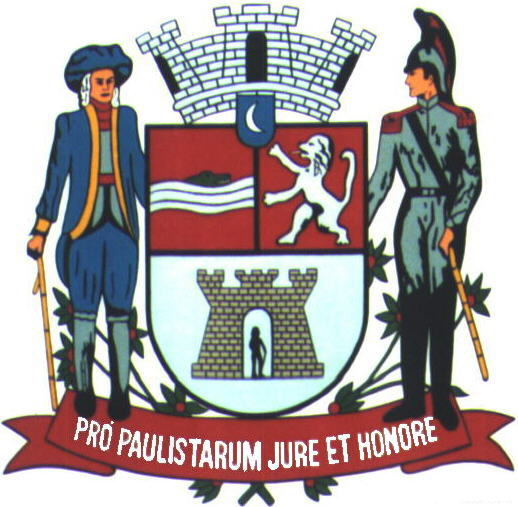 18ª SESSÃO ORDINÁRIARealizada em 1º/06/2022Horário: 09h05min18ª (DÉCIMA OITAVA) LEGISLATURA - ANO IIRESUMO DA ATA ELETRÔNICA DA18ª (DÉCIMA OITAVA) SESSÃO ORDINÁRIAAo primeiro (1ª) dia do mês de junho (06) do ano dois mil e vinte e dois (2022), iniciando às nove horas e cinco minutos (09h05min), compareceram à Câmara Municipal de Jacareí, a fim de participar de Sessão Ordinária regimentalmente designada, os seguintes Vereadores: ABNER - PSDB; DUDI - PL; EDGARD SASAKI - PSDB; HERNANI BARRETO - REPUBLICANOS; LUÍS FLÁVIO (FLAVINHO) - PT; MARIA AMÉLIA - PSDB; PAULINHO DO ESPORTE - PSD; PAULINHO DOS CONDUTORES - PL; DR. RODRIGO SALOMON - PSDB; ROGÉRIO TIMÓTEO - REPUBLICANOS; RONINHA - PODEMOS, SÔNIA PATAS DA AMIZADE - PL e VALMIR DO PARQUE MEIA LUA – UNIÃO BRASIL. 	 	 	A Sessão teve a Presidência do Vereador PAULINHO DOS CONDUTORES, tendo para secretariá-lo os pares EDGARD SASAKI e ROGÉRIO TIMÓTEO, respectivamente 1º e 2º Secretários.	 A 18ª Sessão Ordinária foi aberta pelo Presidente PAULINHO DOS CONDUTORES, que determinou a execução do Hino Nacional Brasileiro e, em seguida, o Vereador Dudi procedeu à leitura de um trecho bíblico.	 Neste momento, o Senhor Presidente determinou um minuto de silêncio pelo falecimento do Delegado Dr. Tális Prado Pinto por solicitação do Vereador Roninha. ...................................	FASE DO EXPEDIENTE: Nos termos regimentais, o Senhor Presidente determinou a leitura e votação dos trabalhos dos Vereadores. 	 ABNER:  Indicações Protocoladas: 4391 4395. Requerimentos deliberados pelo Plenário: 0272 - Aprovado - Ao 41º BPM/I - Batalhão da Polícia Militar do Interior, solicitando a intensificação de rondas ostensivas e preventivas na Escola Estadual Professor Dorothóveo Gaspar Vianna, localizada na Rua Expedicionário Paulo de Oliveira Branco, número 130, no Jardim das Indústrias, neste Município. 0274 - Aprovado - À EDP, solicitando a poda dos bambuzais, localizado na Rua Juvenal de Oliveira, no Jardim Olympia, neste Município.	DUDI:  Indicações Protocoladas: 4305 4310 4311 4313 4314 4315 4372 4373 4376 4392 4393. Moções lidas em Plenário: 0458 - Tramitado em Plenário - Moção de aplausos ao Dia da Adoção, 25 de maio. 0465 - Tramitado em Plenário - Moção Congratulatória ao Sr. Carlos Cesar da Silva pelo transcurso do seu aniversário.0466 - Tramitado em Plenário - Moção Congratulatória à Sra. Daniela Miller pelo transcurso do seu aniversário. 0467 - Tramitado em Plenário - Moção Congratulatória ao Sr. Marcelo José de Almeida pelo transcurso do seu aniversário. 0468 - Tramitado em Plenário - Moção Congratulatória à Sra. Adriana Cristina Pinesso dos Santos pelo transcurso do seu aniversário. 0469 - Tramitado em Plenário - Moção Congratulatória ao Sr. Márcio Martinele, Secretário-Diretor de Comunicação da Câmara Municipal de Jacareí, pelo transcurso do seu aniversário.	EDGARD SASAKI: Moções lidas em Plenário: 0478 - Tramitado em Plenário - Moção Congratulatória ao Prefeito Benedicto Sérgio Lencioni, escritor, professor e historiador, pelo lançamento de seu novo livro “Os Fundadores de Jacareí, - A Verdade e o Mito", ocorrido no dia 29 de maio, domingo próximo passado em uma sessão de autógrafos, na Livraria Skilo, na qual contou com a presença de amigos e dos seus colegas da AJL (Academia Jacareyense de Letras). 0479 - Tramitado em Plenário - Moção Congratulatória ao Vereador Gabriel Priante, do MUNICÍPIO de Igaratá, pelo brilhantismo apresentado no evento beneficente destinado a uma causa justa, a futura implantação de uma farmácia comunitária em seu município.	HERNANI BARRETO: Indicações Protocoladas: 4378 4384 4385 4386 4387 4389 4390 4394. Requerimentos deliberados pelo Plenário: 0270 - Aprovado - Ao 41º Batalhão de Polícia Militar do Interior, solicitando reforço no patrulhamento policial do Parque dos Sinos. Pedidos de Informações deliberados pelo Plenário:0120 - Aprovado - Requer informações quanto à sinalização (pintura) viária no solo da Avenida Major Acácio Ferreira, no Centro, diante da ausência de manutenção. 0121 - Aprovado - Requer informações quanto às condições precárias de calçadas, especificamente entre a Avenida Siqueira Campos e Rua Barão de Jacareí.	LUÍS FLÁVIO (FLAVINHO):  Pedidos de Informações deliberados pelo Plenário: 0115 - Aprovado - Requer informações sobre os critérios utilizados pela Secretaria de Mobilidade Urbana para pintura de faixa amarela proibindo o estacionamento em trecho da Rua Santa Catarina, na Vila Pinheiro. 0116 - Aprovado - Requer informações sobre a construção de calçadas em trecho recapeado da Avenida Lucas Nogueira Garcez.	MARIA AMÉLIA: Indicações Protocoladas: 4316 4317 4318 4379 4380 4381 4382 4388. Moções lidas em Plenário: 0474 - Tramitado em Plenário - Moção Congratulatória ao jogador de futebol Guilherme Truyts Pereira de Faria, que acaba de ser contratado pelo Esporte Clube XV de Novembro, mais conhecido como XV de Piracicaba. 0475 - Tramitado em Plenário - Moção Congratulatória ao servidor do Legislativo Benedito Anselmo Tursi pelo importante auxílio na elaboração do Projeto de Lei do Legislativo nº 072/2021, de 30 de agosto de 2021, que “dispõe sobre a proibição de queimadas no Município de Jacareí, estabelece penalidades e dá outras providências”. 0476 - Tramitado em Plenário - Moção Congratulatória aos servidores municipais: Denise Cubas de Morais Prado, Diretora de Meio Ambiente; Mayra Simão de Oliveira e Daniele Batalha Rocha, Assessoras da Secretaria de Meio Ambiente e Zeladoria Urbana; Dr. Alexandre Vaz de Oliveira de Moraes, Assessor da SEGOVPLAN; Engenheiro Dannyel Arid Travinski, da SMAZU; e Diogo Sasaki, Procurador Municipal, que nos forneceram material para a elaboração do Projeto de Lei do Legislativo nº 072/2021, de 30 de agosto de 2021, que “dispõe sobre a proibição de queimadas no Município de Jacareí, estabelece penalidades e dá outras providências”. 0477 - Tramitado em Plenário - Moção Congratulatória à Secretaria de Esportes e Recreação pela realização, no último dia 28 de maio, do 26º Campeonato Municipal de Futebol - Categorias de Base 2022.	 PAULINHO DOS CONDUTORES:  Indicação Protocolada: 4274.  Requerimento deliberado pelo Plenário: 0264 - Aprovado - À ECT - Empresa Brasileira de Correios e Telégrafos, solicitando providências visando à regularização do serviço de envio de cartas para o Jardim Terras da Conceição. 	RODRIGO SALOMON: Indicações Protocoladas: 4282 4283 4292 4293 4294 4320 4321 4322 4323 4324 4325 4326 4327 4328 4329 4330 4331 4332 4333 4334 4335 4336 4337 4338 4339 4340 4341 4342 4343 4344 4345 4346 4347 4348 4349 4350 4351 4352 4353 4354 4355 4356 4357 4358 4359 4360 4361 4362 4363 4364 4365 4366 4367 4368 4369. Requerimento deliberado pelo Plenário: 0265 - Aprovado - Ao 41º BPM/I - Batalhão de Polícia Militar do Interior, solicitando intensificação das rondas policiais na Rua Ary D'ávila, no Jardim Terras de São João, neste Município. Pedidos de Informações deliberados pelo Plenário: 0123 - Aprovado - Requer informações sobre o mapeamento dos pontos de risco relativos a acidentes de trânsito no Município de Jacareí e acerca das ações preventivas adotadas. 0124 - Aprovado - Requer informações sobre a previsão de manutenção e troca dos abrigos de ônibus em toda extensão do município de Jacareí. Moções lidas em Plenário: 0459 - Tramitado em Plenário - Moção Congratulatória pelo aniversário de 19 anos da ONG Patas da Amizade, comemorado em 24 de maio de 2022. 0460 - Tramitado em Plenário - Moção Congratulatória e menção de mérito ao Sr. Alexandre Vaz de Oliveira pelo transcurso do seu aniversário, comemorado no dia 25 de maio de 2022. 0461 - Tramitado em Plenário - Moção Congratulatória e menção de mérito ao Sr. Will Mendes pelo transcurso do seu aniversário, comemorado no dia 26 de maio de 2022. 0462 - Tramitado em Plenário - Moção Congratulatória e menção de mérito à Sra. Daniele Souza pelo transcurso do seu aniversário, comemorado no dia 28 de maio de 2022. 0463 - Tramitado em Plenário - Moção Congratulatória e menção de mérito à Sra. Mônica Mara Cordeiro Machado pelo transcurso do seu aniversário, comemorado no dia 31 de maio de 2022.	ROGÉRIO TIMÓTEO:  Indicações Protocoladas: 4275 4276 4277 4278 4279 4280 4281 4284 4285 4286 4287 4288 4289 4290 4291 4306 4307 4308 4309 4319.  Pedido de Informações deliberado pelo Plenário: 0114 - Aprovado - Requer informações sobre a ocorrência de casos de furto e vandalismo em semáforos de Jacareí.	 RONINHA: Indicações Protocoladas: 4370 4371 4374 4375 4377 4383.  Requerimento deliberado pelo Plenário: 0269 - Aprovado - À EDP, solicitando poda das árvores, cujos galhos se entrelaçam aos fios da rede de energia, na Avenida Lucas Nogueira Garcez, no Jardim Esperança. Pedidos de Informações deliberados pelo Plenário: 0117 - Aprovado - Requer informações referentes à colocação de faixa para travessia de pedestres na Avenida Alda Lencioni Toledo, bem como sobre estudos acerca do fluxo de trânsito nessa marginal. 0118 –  Aprovado - Requer informações sobre os bolsões de motos existentes no Município.  Moções lidas em Plenário: 0470 - Tramitado em Plenário - Registra o transcurso do Dia da Imprensa, 1º de junho. 0471 - Tramitado em Plenário - Registra o transcurso do Dia do Geólogo, 30 de maio. 0472 - Tramitado em Plenário - Registra o transcurso do Dia Internacional das Crianças Vítimas de Agressão, 4 de junho. 0473 - Tramitado em Plenário - Registra o transcurso do Dia Mundial do Meio Ambiente, 5 de junho. 	SÔNIA PATAS DA AMIZADE: Indicações Protocoladas: 4241 4242 4243 4244 4245 4246 4247 4248 4249 4250 4251 4252 4253 4254 4255 4256 4257 4258 4259 4260 4261 4262 4263 4264 4265 4266 4267 4268 4269 4270 4271 4272 4273 4295 4296 4297 4298 4299 4300 4301 4302 4303 4304 4305. Moção lida em Plenário: 0457 - Tramitado em Plenário - Moção de repúdio ao Padre César Retrão, da Paróquia de São Sebastião, em Nova Olinda/CE, por recusar dar bênçãos a noivos por estes terem como pajens cães da família.	VALMIR DO PARQUE MEIA LUA: Indicações Protocoladas: 4397 4398 4399 4400 4401 4402 4403 4404 4405 4406 4407 4408 4409 4410 4411 4412 4413 4414 4415 4416 4417 4418 4419 4420 4421 4422 4423 4424 4425 4426 4427. Requerimentos deliberados pelo Plenário: 0266 - Aprovado - Ao Excelentíssimo Senhor Rodrigo Garcia, Governador do Estado de São Paulo, solicitando a inclusão do Município de Jacareí na programação do mutirão de cirurgias eletivas que seinicia no dia 1º de junho. 0267 - Aprovado - À EDP, solicitando poda de árvores cujos galhos estão entrelaçados aos fios da rede de energia elétrica nos locais que especifica, neste Município. 0268 - Aprovado - À EDP, solicitando providências referente à falta de energia elétrica nos locais que especifica, neste Município.0271 - Aprovado - À EDP, solicitando troca de poste de madeira na Rua Urupá, próximo ao nº 756, no bairro Chácaras Reunidas Ygarapés. 0273 - Aprovado - À JTU - Jacareí Transporte Urbano Ltda., solicitando providências referentes à falta de cobradores no transporte público da empresa operante no Município. Pedidos de Informações deliberados pelo Plenário: 0119 - Aprovado - Requer informações sobre a reposição de uma placa de “Proibido Estacionar” que se encontrava em frente a um banco na Praça Antônio Augusto Esteves, na Rua São Diego, no Jardim Califórnia. 0122 - Aprovado - Requer informações sobre a falta de manutenção na caixa da galeria de esgoto e nas bases de contenção existentes em uma área verde aos fundos da residência de n° 429 da Avenida Prof.ª Beatriz Junqueira da Silveira Santos, no Jardim Pedramar. Moções lidas em Plenário: 0464 - Tramitado em Plenário - Moção Congratulatória à Paróquia Maria Auxiliadora dos Cristãos, do Parque Meia Lua, pela festa de sua Padroeira realizada nos dias 13 a 22 de maio, em especial aos Padres Luís Gustavo e José Tadeu. 0480 - Tramitado em Plenário - Registra o transcurso do Dia Nacional da Adoção, 25 de maio. 0481 - Tramitado em Plenário - Moção Congratulatória pelo Dia do Trabalhador Rural, comemorado em 25 de maio. 0482 - Tramitado em Plenário - Moção Congratulatória pelo Dia da Costureira, comemorado em 25 de maio. 0483 - Tramitado em Plenário - Registra o transcurso do Dia Nacional de Luta pela Redução da Mortalidade Materna, 28 de maio. 0484 - Tramitado em Plenário - Moção Congratulatória pelo Dia do Comissário de Bordo, comemorado em 31 de maio. 0485 - Tramitado em Plenário - Registra o transcurso do Dia Mundial de Combate ao Fumo, 31 de maio. 0486 - Tramitado em Plenário - Moção de Agradecimento à Senhora Claude Mary de Moura, Secretária de Meio Ambiente e Zeladoria Urbana, e a sua equipe, pelo empenho na entrega da revitalização da “Praça Sidney Aparecido de Moraes".	Nos termos do inciso V-A do artigo 72 do Regimento Interno da Câmara Municipal de Jacareí, fazemos constar o número de trabalhos legislativos apresentados:	IND: Indicações; MOC: Moções; REQ: Requerimentos; PED: Pedidos de Informações. 	Neste momento, o Vereador Roninha solicitou pela ordem e registrou e agradeceu as presenças da Secretária de Assistência Social – Juliana Dualibi e do Secretário de Esportes – Dori. .	VOTOS DE PESAR E MINUTO DE SILÊNCIO pelos falecimentos de: Malbatahan do Nascimento; Carlos Alberto Pedroso; José Gonçalves Cândia; Dr. Tális Prado Pinto; Vilmar Camilo; Hortência Guedes Garkauskas; formulados respectivamente pelos Vereadores: Dr. Rodrigo Salomon; Roninha; Dr; Rodrigo Salomon; Todos os Vereadores; Luís Flávio e Edgard Sasaki; Hernani Barreto. ......Neste momento, o Senhor Presidente cumprimentou os familiares do Sr. Américo, o Secretário Dori, o Juiz do Trabalho Dr. Adhemar Prisco, a Secretária de Assistência Social – Juliana da Fênix presentes à Sessão e em respeito aos familiares e ao juiz, que veio para falar sobre projeto importantíssimo que será votado hoje, consultou o Plenário sobre passar imediatamente à Ordem do Dia e após à formação das Comissões Permanentes, sendo aprovado sem voto contrário. 	FASE DA ORDEM DO DIA: A Presidência determinou o início da Ordem do Dia para discussão e votação de proposituras: 	 1. Discussão única do PLL nº 011/2022 - Projeto de Lei do Legislativo. Autoria: Vereadora Maria Amélia. Assunto: Dispõe sobre a denominação da área de lazer localizada entre as Ruas Antonio Fonseca, Claurides de Siqueira e Embaixador José Carlos de Macedo Soares, no Prolongamento do Jardim Santa Maria – Luiz Américo Rodrigues Silva Filho.	Após a discussão do PLL nº 011/2022 - Projeto de Lei do Legislativo, a Presidência colocou o Projeto em votação por aclamação, tendo sido aprovado.	Ato continuo, o Senhor Presidente suspendeu a Sessão por cinco (05) minutos para entrega da Placa Comemorativa e para as fotos oficiais. Decorrido o tempo, a Presidência, após a constatação de “quórum” reabriu a Sessão determinando a continuidade da Ordem do Dia.	TRIBUNA LIVRE: Neste momento, após aprovação pelo Plenário, ocupou a Tribuna Livre, por quinze (15) minutos, o Meritíssimo Juiz do Trabalho Doutor Adhemar Prisco da Cunha Neto, Coordenador do Juizado Especial da Infância e Adolescência, que abordou o tema: “Dia Municipal de Combate ao Trabalho Infantil”. 	Ao final do discurso, o Presidente assim se pronunciou:	PAULINHO DOS CONDUTORES (da Presidência): “Está aí o convite, né, desse grande evento que acontecerá aqui no Vale do Paraíba, que está se iniciando aqui na nossa cidade, na segunda-feira, a partir das 8h30min da manhã e a população pode participar, basta levar comprovante de vacinação. Agradeço a exposição feita pelo Meritíssimo Juiz do Trabalho Dr. Adhemar Prisco da Cunha Neto. Muito Obrigado Dr. Pelas explicações.	................................................................................................................................. 2. Discussão única do PLL nº 016/2022 – Projeto de Lei do Legislativo. Autoria: Vereador Dudi. Assunto: Institui e inclui no Calendário Oficial de Eventos de Jacareí o Dia Municipal de Combate ao Trabalho Infantil. 	Após a discussão do PLL nº 016/2022 – Projeto de Lei do Legislativo, a Presidência colocou o Projeto em votação por nominal, tendo sido aprovado com doze (12) votos favoráveis.	Ato contínuo, o Vereador Rogério Timóteo interrompeu o Presidente quando este iria anunciar a composição das Comissões Permanentes do Legislativo em decorrência do novo quadro partidário estabelecido nesta Casa, solicitando a suspensão da sessão por dez (10) minutos para que os partidos possam apresentar seus integrantes das comissões e, após a aprovação do Plenário, a Sessão foi suspensa pelo tempo solicitado. Decorridos os dez (10) minutos, após a constatação de “quórum” a presidência reabriu a Sessão e assim se manifestou:PAULINHO DOS CONDUTORES (da Presidência): “Passaremos, neste instante, ao anúncio da recomposição das comissões permanentes do legislativo, em decorrência das alterações partidárias, conforme comunicado na sessão de 18/05/2022.”	Neste instante, o Vereador Drº Rodrigo Salomon, solicitou a palavra por um minuto:	DR. RODRIGO SALOMON: “Senhor Presidente, com o perdão da palavra, gostaria de pedir um minuto para dar uma satisfação à população de Jacareí e externar aqui a minha indignação com a perseguição e o constrangimento que eu estou sofrendo no meu partido, o PSDB. Sou o único médico, o único vereador da área de saúde e o partido resolveu me retirar da Comissão de Saúde desta Casa; serei o único vereador que não farei parte de nenhuma comissão. Eu acho, essa é a política sórdida e rasteira que a gente sempre combate aqui nas nossas atuações. Os interesses partidários ou a briga política não pode estar acima dos interesses da cidade. Então, quero registrar, que fique registrado aqui que o Vereador Abner disse pra mim, disse na frente de todos os vereadores, foi uma demanda, uma resolução da executiva do partido. Em nenhum momento fui convidado para nenhuma, não tive nenhum amplo direito de defesa, nenhuma reunião da executiva do partido, e fica aí o meu total repúdio a essa decisão. Estou fazendo oficialmente pedindo a ata porque se foi uma resolução da executiva do partido tem que ter a ata dessa reunião; o pedido já está assinado e está indo para o presidente do partido.”	Ato contínuo, o Senhor Presidente informou que na conformidade das indicações feitas pelas lideranças e alianças partidárias anunciou a composição das Comissões Permanentes do Legislativo em decorrência do novo quadro partidário estabelecido nesta Casa:	Na forma regimental, solicito aos integrantes das comissões que informem os ocupantes dos cargos de presidente, relator e membro para edição da portaria. ..Não havendo mais matéria para ser apreciada na Ordem do Dia, o Senhor Presidente determinou o início da Fase do Horário da Tribuna.	 ................................................................................................................................. FASE DO HORÁRIO DA TRIBUNA: Para abordar temas de sua livre escolha durante doze (12) minutos, desde que de interesse público, os Vereadores abaixo relacionados, na ordem em que fazemos constar, fizeram uso da palavra no horário destinado aos TEMAS LIVRES: LUÍS FLÁVIO (FLAVINHO) - PT; MARIA AMÉLIA - PSDB; PAULINHO DO ESPORTE - PSD; PAULINHO DOS CONDUTORES - PL; DR. RODRIGO SALOMON - PSDB; ROGÉRIO TIMÓTEO - REPUBLICANOS; RONINHA - PODEMOS, SÔNIA PATAS DA AMIZADE – PL; VALMIR DO PARQUE MEIA LUA – UNIÃO BRASIL; EDGARD SASAKI – PSDB e HERNANI BARRETO - REPUBLICANOS. 	 Ato contínuo, o Senhor Presidente reforçou o convite para a reunião no dia 02/06/2022, às 14horas, no auditório desta Casa, com a participação de representantes do Executivo, dos Sindicatos a respeito dos projetos de reforma da previdência conforme anunciado na audiência realizada na última segunda-feira e após os agradecimentos, encerrou a Sessão às 15h58min. ......................... Para constar, foi lavrado o presente Resumo da Ata Eletrônica por mim, ______________________ Salette Granato - Oficial Técnico Legislativo, digitado e assinado, na conformidade do Artigo 84 do Regimento Interno da Câmara Municipal de Jacareí. Cabe ressaltar que a Ata Eletrônica contendo a gravação desta Sessão ficará devidamente arquivada e os documentos nela mencionados ficarão à disposição na Secretaria Legislativa da Câmara para averiguação a qualquer tempo. Este Resumo deverá ser encaminhado para publicação no site da Câmara e para análise dos Vereadores, que terão o prazo de dois (02) dias úteis, a contar do envio, para propor retificação, inserção de algum registro ou impugnação, por escrito, sem o que se dará a aprovação tácita e, por consequência, a aceitação do conteúdo integral da Ata Eletrônica sem ressalvas, nos termos regimentais. Palácio da Liberdade, Jacareí, 9 de junho de 2022. 	PAULO FERREIRA DA SILVA(Paulinho dos Condutores)PresidenteEDGARD TAKASHI SASAKI(Edgard Sasaki)1º SecretárioVEREADORESTOTALINDMOÇÕESREQ.PITOTAL DOS TRABALHOS238186301111ABNER 42-2-DUDI17116--EDGARD SASAKI2-2--HERNANI BARRETO118-12LUÍS FLÁVIO2---2MARIA AMÉLIA1284--PAULINHO DO ESPORTE-----PAULINHO DOS CONDUTORES21-1-DR. RODRIGO SALOMON6355512ROGÉRIO TIMÓTEO2120--1RONINHA136412SÔNIA PATAS DA AMIZADE45441--VALMIR DO PARQUE MEIA LUA46318521 - CCJ - Constituição e Justiça1 - CCJ - Constituição e Justiça1 - CCJ - Constituição e Justiça1 - CCJ - Constituição e Justiça1 - CCJ - Constituição e Justiça1 - CCJ - Constituição e Justiça1 - CCJ - Constituição e Justiça1 - CCJ - Constituição e JustiçaTitularesSônia Patas da Amizade – PLSônia Patas da Amizade – PLSônia Patas da Amizade – PLSuplentesSuplentesDudi – PLDudi – PLDudi – PLTitularesMaria Amélia – PSDBMaria Amélia – PSDBMaria Amélia – PSDBSuplentesSuplentesAbner – PSDBAbner – PSDBAbner – PSDBTitularesRoninha – PODERoninha – PODERoninha – PODESuplentesSuplentesHernani Barreto – RepublicanosHernani Barreto – RepublicanosHernani Barreto – Republicanos2 - CFO - Finanças e 2 - CFO - Finanças e 2 - CFO - Finanças e 2 - CFO - Finanças e 2 - CFO - Finanças e 2 - CFO - Finanças e 2 - CFO - Finanças e 2 - CFO - Finanças e TitularesPaulinho do Esporte – PSDPaulinho do Esporte – PSDPaulinho do Esporte – PSDSuplentesSuplentesDudi – PLDudi – PLDudi – PLTitularesEdgard Sasaki – PSDBEdgard Sasaki – PSDBEdgard Sasaki – PSDBSuplentesSuplentesAbner – PSDBAbner – PSDBAbner – PSDBTitularesRogério Timóteo – RepublicanosRogério Timóteo – RepublicanosRogério Timóteo – RepublicanosSuplentesSuplentesHernani Barreto – RepublicanosHernani Barreto – RepublicanosHernani Barreto – Republicanos3 - COSPU - Obras,   e 3 - COSPU - Obras,   e 3 - COSPU - Obras,   e 3 - COSPU - Obras,   e 3 - COSPU - Obras,   e 3 - COSPU - Obras,   e 3 - COSPU - Obras,   e 3 - COSPU - Obras,   e TitularesDudi – PLDudi – PLDudi – PLSuplentesSuplentesSônia Patas da Amizade – PLSônia Patas da Amizade – PLSônia Patas da Amizade – PLTitularesAbner – PSDBAbner – PSDBAbner – PSDBSuplentesSuplentesMaria Amélia – PSDBMaria Amélia – PSDBMaria Amélia – PSDBTitularesValmir do Parque Meia Lua – UNIÃO BRASILValmir do Parque Meia Lua – UNIÃO BRASILValmir do Parque Meia Lua – UNIÃO BRASILSuplentesSuplentesPaulinho do Esporte - PSDPaulinho do Esporte - PSDPaulinho do Esporte - PSD4 - CECE - Educação,  e 4 - CECE - Educação,  e 4 - CECE - Educação,  e 4 - CECE - Educação,  e 4 - CECE - Educação,  e 4 - CECE - Educação,  e 4 - CECE - Educação,  e 4 - CECE - Educação,  e TitularesDudi – PLDudi – PLDudi – PLSuplentesSuplentesSônia Patas da Amizade – PLSônia Patas da Amizade – PLSônia Patas da Amizade – PLTitularesMaria Amélia – PSDBMaria Amélia – PSDBMaria Amélia – PSDBSuplentesSuplentesAbner – PSDBAbner – PSDBAbner – PSDBTitularesPaulinho do Esporte – PSDPaulinho do Esporte – PSDPaulinho do Esporte – PSDSuplentesSuplentesHernani Barreto - RepublicanosHernani Barreto - RepublicanosHernani Barreto - Republicanos5 - CSAS - Saúde e  5 - CSAS - Saúde e  5 - CSAS - Saúde e  5 - CSAS - Saúde e  5 - CSAS - Saúde e  5 - CSAS - Saúde e  5 - CSAS - Saúde e  5 - CSAS - Saúde e  TitularesDudi – PLDudi – PLDudi – PLSuplentesSuplentesSônia Patas da Amizade – PLSônia Patas da Amizade – PLSônia Patas da Amizade – PLTitularesMaria Amélia – PSDBMaria Amélia – PSDBMaria Amélia – PSDBSuplentesSuplentesEdgard Sasaki – PSDBEdgard Sasaki – PSDBEdgard Sasaki – PSDBTitularesRogério Timóteo – RepublicanosRogério Timóteo – RepublicanosRogério Timóteo – RepublicanosSuplentesSuplentesLuís Flávio (Flavinho) – PTLuís Flávio (Flavinho) – PTLuís Flávio (Flavinho) – PT6 - CDMADA - Defesa do  Ambiente e dos DIREITOS DOS animais6 - CDMADA - Defesa do  Ambiente e dos DIREITOS DOS animais6 - CDMADA - Defesa do  Ambiente e dos DIREITOS DOS animais6 - CDMADA - Defesa do  Ambiente e dos DIREITOS DOS animais6 - CDMADA - Defesa do  Ambiente e dos DIREITOS DOS animais6 - CDMADA - Defesa do  Ambiente e dos DIREITOS DOS animais6 - CDMADA - Defesa do  Ambiente e dos DIREITOS DOS animais6 - CDMADA - Defesa do  Ambiente e dos DIREITOS DOS animaisTitularesSônia Patas da Amizade – PLSônia Patas da Amizade – PLSônia Patas da Amizade – PLSuplentesSuplentesDudi – PLDudi – PLDudi – PLTitularesAbner – PSDBAbner – PSDBAbner – PSDBSuplentesSuplentesEdgard Sasaki – PSDBEdgard Sasaki – PSDBEdgard Sasaki – PSDBTitularesRoninha – PODERoninha – PODERoninha – PODESuplentesSuplentesRogério Timóteo – RepublicanosRogério Timóteo – RepublicanosRogério Timóteo – Republicanos7 - CDE - desenvolvimento 7 - CDE - desenvolvimento 7 - CDE - desenvolvimento 7 - CDE - desenvolvimento 7 - CDE - desenvolvimento 7 - CDE - desenvolvimento 7 - CDE - desenvolvimento 7 - CDE - desenvolvimento TitularesDudi – PLDudi – PLDudi – PLSuplentesSuplentesSônia Patas da Amizade – PLSônia Patas da Amizade – PLSônia Patas da Amizade – PLTitularesEdgard Sasaki – PSDBEdgard Sasaki – PSDBEdgard Sasaki – PSDBSuplentesSuplentesAbner – PSDBAbner – PSDBAbner – PSDBTitularesHernani Barreto – RepublicanosHernani Barreto – RepublicanosHernani Barreto – RepublicanosSuplentesSuplentesLuís Flávio (Flavinho) – PTLuís Flávio (Flavinho) – PTLuís Flávio (Flavinho) – PT8 - CSDHC - Segurança,   e 8 - CSDHC - Segurança,   e 8 - CSDHC - Segurança,   e 8 - CSDHC - Segurança,   e 8 - CSDHC - Segurança,   e 8 - CSDHC - Segurança,   e 8 - CSDHC - Segurança,   e 8 - CSDHC - Segurança,   e TitularesSônia Patas da Amizade – PLSônia Patas da Amizade – PLSônia Patas da Amizade – PLSuplentesSuplentesDudi – PLDudi – PLDudi – PLTitularesEdgard Sasaki – PSDBEdgard Sasaki – PSDBEdgard Sasaki – PSDBSuplentesSuplentesAbner – PSDBAbner – PSDBAbner – PSDBTitularesRogério Timóteo – RepublicanosRogério Timóteo – RepublicanosRogério Timóteo – RepublicanosSuplentesSuplentesHernani Barreto – RepublicanosHernani Barreto – RepublicanosHernani Barreto – Republicanos9 - CEDP – ÉTICA E DECORO PARLAMENTAR9 - CEDP – ÉTICA E DECORO PARLAMENTAR9 - CEDP – ÉTICA E DECORO PARLAMENTAR9 - CEDP – ÉTICA E DECORO PARLAMENTAR9 - CEDP – ÉTICA E DECORO PARLAMENTAR9 - CEDP – ÉTICA E DECORO PARLAMENTAR9 - CEDP – ÉTICA E DECORO PARLAMENTARTitularesTitularesDudi – PLSuplentesSuplentesSônia Patas da Amizade – PLSônia Patas da Amizade – PLSônia Patas da Amizade – PLSônia Patas da Amizade – PLTitularesTitularesAbner – PSDBSuplentesSuplentesMaria Amélia – PSDBMaria Amélia – PSDBMaria Amélia – PSDBMaria Amélia – PSDBTitularesTitularesLuís Flávio (Flavinho) – PTSuplentesSuplentesHernani Barreto – RepublicanosHernani Barreto – RepublicanosHernani Barreto – RepublicanosHernani Barreto – Republicanos